SUTTON HEATH PARISH COUNCIL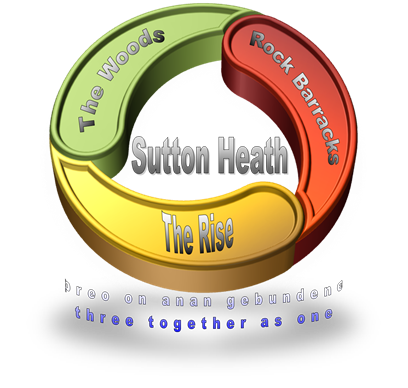  NEWSLETTERSutton Heath Parish Councillors:Chair:             	Louise Chalklen     	    07846 474604Vice Chair: 		Nick Ward               	        01394 461447Councillors:           Roy Hirst                 	        01394 460411	   Rob Merriam		        01394 461385	   Adelle Betteridge	        07814 388151			Elaine Prokopowycz	        07493 873942			Sharon Hadley	        01394 461140Parish Clerk:         Marion Merriam               07541 747679  Email: suttonheathclerk@yahoo.com								        Website: http://www.suttonheath.onesuffolk.net/_________________________________________________If you are in any need please contact the Parish Clerk or one of the Councillors aboveUSE IT - SO WE DON’T LOSE IT:The mobile Post Office – every Thursday 9-10am  The mobile library - fourth Wednesday of each month 12:00-12:20pm.  Next visit is 27th April.  If you have a book out on loan from Woodbridge library you can return it to the mobile library.The Moving Plaice fish & chip van - Mondays 16:00-19:30.  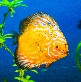 For orders call 07493 359269. 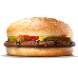 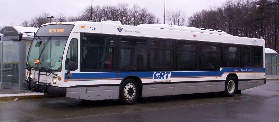 The Burger Van:  every Thursday from 4pmNo 71 Bus Service to Woodbridge – See the timetable at the bus stopFOR YOUR INFO:Poppies Coffee Lounge - Barnsdale Centre – 9:15am-2pm, Mon-ThursRockies Resell Shop with Gifts & Crafts  - Barnsdale Centre – 9:30am-2pm Mon-ThursBook Swap room - Barnsdale  Centre – 9:15am-2pm, Mon-ThursSutton Heath Ladies Group meet on the second Monday of each month.  Please phone Eileen on 421010 or Pauline on 420910 for information on future events.Community Store hours: Mon-Fri 7am-8pm;  Saturday 8am-6pm;  Sunday 8am-5pmCOMMUNITY EVENTS:Crochet/Knit & Natter: Making Remembrance poppies for Rock Gardens – Wed 4th May in Barnsdale Centre 1-3pm.   Tuition, wool and needles available.  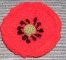 Bingo Night: Thursday 12th May (and every second Thursday) Community Centre, 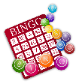 Rm 8 at 7:30pmPilates Class:  Crompton Hall – All levels welcome: Thursday 10:00-11:00.  £3 for first class, £6 thereafter.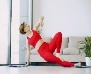 Quiz Night:  Friday 13 May, 7pm at Alan Crompton Hall - in aid of the Blossom Appeal at Ipswich Hospital.  Tickets from:  suttonheathevents@gmail.com.  Come on your own or with a team of 6.  £10 per person for quiz and supper (all with fresh breads):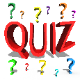 Cheese platter;   Meat platter;   Vegan platterTea and coffee will be available but please bring your own drinks.  The “Blossom Appeal for Ipswich Hospital” total so far is … £698.05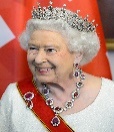 Queen’s Platinum Jubilee weekend:  Sunday 5th June – Community Picnic and games.   Details to follow.GOODBYEWe were saddened to hear of the death of Penny Fish on 8 April, a former Parish Clerk who was very much part of our community.   We send our heartfelt condolences to Penny’s husband Rick and their family.JUST TO SAY … if anyone is struggling in any way during this difficult economic climate our local East Suffolk Councillor, James Mallinder, has offered his assistance on a completely confidential basis.   Please feel free to contact him on either:  07810 815879 or james.mallinder@eastsuffolk.gov.uk.A message from Cllr James Mallinder:Many people ask – “what happens to the contents of my recycling bin?” …Blue bins – they are taken to the Materials Recycling Facility (MRF) at Great Blakenham, operated by Biffa, where they are sorted and packed.  Metals - 3,278 tonnes were recycled in the UK and 313 in Germany. Cardboard - the result is more varied: only 389 tonnes were recycled in the UK, while 5,729 tonnes were sent to (in descending order) Turkey, Taiwan, India, China, Vietnam and Thailand.  Paper - similarly, 5,770 tonnes were recycled in the UK while 16,427 tonnes went to India, China, Malaysia, Indonesia, Thailand and Vietnam.  Plastics - 6,059 tonnes were recycled in the UK while Turkey and Romania took most of the remaining 2,000 tonnes.  Why are we exporting so much and not recycling our own materials here?  Is it because we do not have the industries in the UK that use these materials? This leads us to the bigger issue of how all our decisions are interlinked to the world and how decisions we make locally can have an impact in some far away county.  How much of the material collected is used?  Contaminants such as general rubbish, food, glass, cartons, textiles and even used nappies need either to be removed by hand, an unpleasant and potentially dangerous job, or sometimes the whole load has to be rejected. In 2020/21 13,000 tonnes of wrong material were put in Suffolk's household recycling bins, resulting in a contamination rate of 25%. This is bad for the environment and costly for taxpayers. Residents often ask why glass isn’t allowed in the blue recycling bin.  Glass is the best item to recycle. Often when we talk about recycling, items are just downgraded into their component parts. However glass is recycled into glass.   However, to achieve this, we need a completely separate stream of collection, hence the bottle banks. So when we take glass to these banks we really are doing something important to help the environment.The next Parish Council Meeting will be held on Monday 9th May.  This will also be the Annual Parish Meeting and the Sutton Heath Parish Council AGM.  The meetings will be held at 7pm in the Barnsdale Centre.   Everyone is welcome.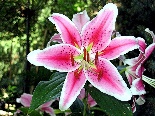 